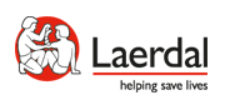 nätverksträff för HLR-instruktörer 21 maj 2019 i UMEÅ
Vad: Varmt välkommen till en kostnadsfri nätverksträff med fokus på utbildning i hjärt-lungräddning (HLR) och hur vi kan öka överlevnaden vid hjärtstopp. Nätverksträffen arrangeras av Laerdal Sverige och Akuthjälpen i samarbete med bl.a. Svenska rådet för hjärt-lungräddning.För vem: Lärare i grundskola (åk 1-9) eller gymnasium, samt alla som på annat sätt arbetar med HLR utbildning.

När: Tisdagen den 21 maj 2019, kl 09:30-16:00

Var: Vårdvetarhuset, Sjukhusbacken 7, 90187 Umeå

Program: Dagen innehåller föreläsningar om bl.a. Barn kan rädda liv - HLR utbildning i skolan, kvalitets HLR (QCPR), simulering och SMS livräddare. Praktiska moment övas vid våra olika workshopstationer; QCPR test med feedback, barn-HLR, HLR i skolan och simulering/scenario. Anmälan Längst ned på sidan i den bifogande länken finns anmälningslänk. Sista anmälningsdag 7 maj. http://bit.ly/RUN2019-North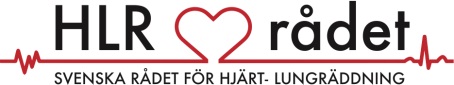 